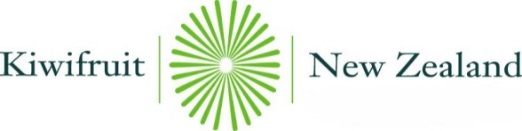 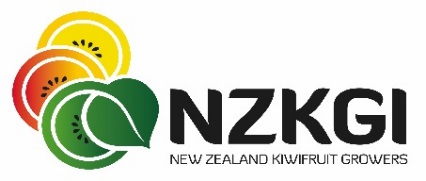 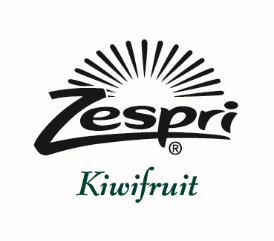 New Zealand Kiwifruit Innovation Award 2018In 2015 on his retirement as Chairman of Kiwifruit New Zealand, Sir Brian Elwood presented a trophy and a proposal to set up a New Zealand Kiwifruit Industry Innovation award. The award is being launched this year and we are now inviting nominations.The nomination period is open to Monday 2 July. The nominee must be an individual, not a team, and their contribution will involve an initiative undertaken within the last two years that solves a problem or creates added value for the industry. The award is open to anyone directly or indirectly connected to our industry, such as growers, and people involved in orchard management, post-harvest, research and Zespri. Nominations will be considered by a panel made up of the Chairpersons of Zespri, KNZ and NZKGI.Please submit the nomination form to corporatecommunications@zespri.com. I would like to nominate:Nominees contact details: Email Address:Nominees must be supported by two nominatorsNominator One:Email Address:Phone Number:	
Nominator Two:Email Address:Please provide a brief summary of the initiative, idea or contribution. In 100 words please summarise in simple and clear terms what your innovation project, initiative, contribution or idea is and its   key benefitsHow has your initiative added value already to the New Zealand Kiwifruit industry?  In 200 words please describe the value delivered to the New Zealand Kiwifruit industry. Value can be economic, social, ethical       and financial How has your innovation involved industry collaboration?  In 150 words please describe how your initiative has involved and benefited from collaboration through the process Explain how you think your initiative or contribution will create enduring value in the kiwifruit fruit industry? In 150 words, please describe how you think your innovation will contribute to generating value in the future. Will your innovation endure and will it have lasting impact – if so, how? Please tick this box to give permission for a short summary of your nomination to be made public.Terms and conditions By entering the New Zealand Kiwifruit Industry Innovation Award 2018, you are accepting these terms and conditions. If entries do not comply with these terms and condition they will be deemed invalid. By entering you confirm that you are either entering on your own behalf or that the person who has submitted your Entry is authorized to agree to these terms and conditions on behalf of your business.